GRAND PRIX C U17 JehnicePořadatel:		TJ Sokol JehniceTermín:             neděle  12. 10. 2014Místo:               tělocvična ZŠ JehniceHl. rozhodčí:     Jindřich RandulaŘízení turnaje:  Jiří Bureš, hráči TJ Sokol JehniceDisciplíny:         DCH,DD,ČCH,ČD,SČÚčastníci:  	hráči příslušné kategorie, dle rozpisu 2014/2015                        Časový rozpis:   8.15-8.45 prezentace hráčů                                         8.45 losování9.00 zahájení turnajeMíče:                 vlastníHerní systém:    Soutěž se hraje vylučovacím systémem K.O. na jednu porážku. 
Počítání dle rozpisu soutěží pro sezónu 2014/2015. Nasazení:          dle aktuálního žebříčku sezony 2014/2015Startovné:         70,- Kč za disciplínu a hráčeObčerstvení:	V tělocvičně není bufet. Od 9.00 bude otevřená hala, kde je možnost občerstvení. V neděli se zde od 10.00 hraje I. kolo EXTRALIGY: Jehnice VS Dobruška.Za TJ Sokol Jehnice: Martina Bernaciková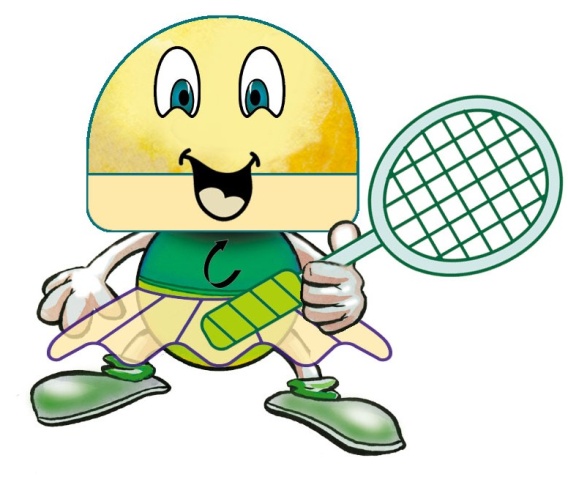 